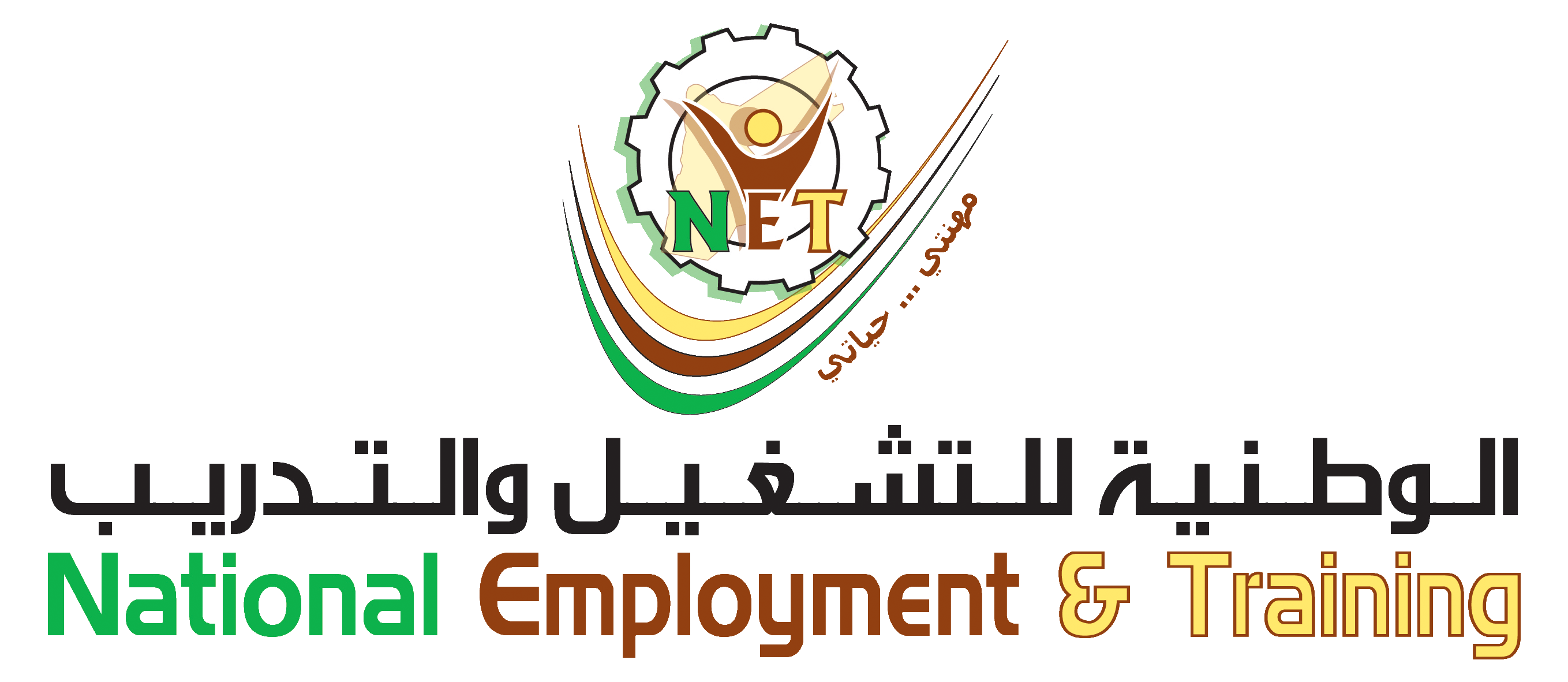 1.تعلن " الوطنية للتشغيل والتدريب " وبالتعاون مع " صندوق التشغيل والتدريب والتعليم المهني والتقني" عن فتح باب التسجيل والقبول للدفعة 21 ف ي برنامجها التدريبي على المهن الإنشائية والمساندة للذكور للاعمار من ( 16 - 35 )عاماً وللاناث من ( 18 - 35 ) عاماً على مهنتي الخياطة وحلاق نسائي وتستمر فترة التسجيل والقبول من 21/7/2019 لغاية 1/9/2019
 
2.     مدة البرنامج (8) اشهر للمهن المساندة و(6) اشهر للمهن الانشائية  ، إعتباراً من تاريخ :2/9/2019 وعلى ثلاثة مراحل تبدأ بمرحلة التدريب الوطني ثم مرحلة التدريب النظري والعملي داخل معاهد الشركة على حيثيات المهنه ثم مرحلة التدريب في مواقع العمل مع الشركات ومؤسسات القطاع الخاص لتمكين المتدرب من ممارسة المهنة على ارض الواقع .
 
3.     يمنح المتدرب خلال مراحل البرنامج التدريبي الامتيازات التالية : 
أ.           مصروف جيب(75) ديناراً +(25) ديناراً بدل مواصلات للمهن الانشائية و (50) ديناراً +(25) ديناراً بدل مواصلات للمهن المساندة  .
ب. اللباس خلال مراحل التدريب المختلفة.
جـ. شهادة كفاءة مهنية ومزاولة مهنة صادرة من مركز الإعتماد وضبط الجودة، هوية مهنية ID مصدقة من وزارة العمل.
د. شهادة مهارات حياتية ومهارات ريادية ومهارات استخدامية وسلامة عامة لمن يجتازها .
 
4.     شروط القبول.
          أ.    أن يكون أردني الجنسية أو من أبناء الاردنيات.   
          ب.  أن يكون حسن السيرة والسلوك.
         جـ.   أن يكون لائقاً صحياً وبدنياً.    
          د.   أن لا يقل العمر عن (16عاماً) ولا يزيد عن (35) عاماً للذكور وللاناث من 18 الى 35 عاماً .  
هـ.    أن يجيد القراءة والكتابة، وأن يجتاز فحص القبول المقرر.
 
5.     الوثائق المطلوبة:
أ. شهادة عدم محكومية سارية المفعول.     د. صورة عن هوية الأحوال المدنية مثبت عليها الرقم الوطني. 
ب. صورة عن دفتر العائلة.                  هـ. صورة عن شهادة الدراسة وشهادة الخبرة (إن وجدت). 
جـ. صورة عن شهادة الولادة.                    و. صورة شخصية حديثة عدد (2). 
 
7.     يتم التسجيل وتقديم طلب الإلتحاق في البرنامج التدريبي للشركة  في مقر الشركة الرئيسي على الدوار الثامن بجانب وزارة الأشغال العامة والإسكان أو معاهد ومشاغل تدريب الشركة المتواجدة  في أقاليم الشمال والوسط والجنوب، خلال الفترة من 21/7/2019  ولغاية       1/9/2019 ، خلال ساعات الدوام الرسمي.
 
     
8.    يعقد اختبار القبول العام بتاريخ ( 1/9/2019) الساعة العاشرة صباحاً في جميع معاهد ومشاغل الشركة، وبدء الدورة التدريبية بتاريخ 2/9/2019.
 
9.     لمزيد من المعلومات أو الإستفسار يرجى الاتصال على هاتف الشركة : (5631000)       أو الارقام (0775773277) (0798410518) ،(0787013474) أو مراسلتنا على البريد الإلكتروني Info@Net.Mil.Jo ،  أو الاتصال على هواتف المعاهد والمشاغل المذكورة في أقاليم الشمال والوسط والجنوب والمبينة بالكشف التالي: 
المعهدالمهن المقترحة د / 21اسم ورقم هاتف الشخص المعنيالرمثاتكييف وتبريداحمد طلافحه 0778400891الرمثانجار أثاثاحمد طلافحه 0778400891الرمثاتمديدات كهرباء منزليةاحمد طلافحه 0778400891الرمثاحداد فاصوناحمد طلافحه 0778400891الرمثادهان مبانياحمد طلافحه 0778400891الرمثاتمديدات صحيةاحمد طلافحه 0778400891عجلونتمديدات صحيةخالد القرشي 0778833525عجلوندهان مبانيخالد القرشي 0778833525عجلونمركب قواطع جبسيةخالد القرشي 0778833525عجلونمركب خلايا طاقة شمسيةخالد القرشي 0778833525جرشمركب قواطع جبسيةحسين القضاة 0778400893الزرقاءتمديدات صحيةبسام البشابشه 0772202811الزرقاءلحام انابيببسام البشابشه 0772202811الزرقاءتكييف وتبريدبسام البشابشه 0772202811الزرقاءمركب خلايا طاقة شمسيةبسام البشابشه 0772202811الزرقاءتمديدات كهرباء منزليةبسام البشابشه 0772202811الزرقاءنجار أثاثبسام البشابشه 0772202811الزرقاءمركب قواطع جبسيةبسام البشابشه 0772202811الزرقاءدهان مبانيبسام البشابشه 0772202811الزرقاءنجار طوباربسام البشابشه 0772202811مادبامركب خلايا طاقة شمسيةفواز الشورة 0772077540مادبانجار أثاثفواز الشورة 0772077540مادبالحام انابيبفواز الشورة 0772077540مادباحداد المنيومفواز الشورة 0772077540مادبانجار طوبارفواز الشورة 0772077540مادباتمديدات صحية ( ذيبان )فواز الشورة 0772077540مادباتمديدات كهرباء منزلية ( ذيبانفواز الشورة 0772077540الموقرمركب قواطع جبسيةصلاح الحوامدة 0777532081الموقرحداد فاصونصلاح الحوامدة 0777532081الموقرتمديدات صحيةصلاح الحوامدة 0777532081الموقرتمديدات كهرباء منزليةصلاح الحوامدة 0777532081الموقرمركب خلايا طاقة شمسيةصلاح الحوامدة 0777532081الموقرتكييف وتبريدصلاح الحوامدة 0777532081ماركاالات صناعيةسلطان الفراية 0776934794ماركاتكييف وتبريدسلطان الفراية 0776934794ماركانجار أثاثسلطان الفراية 0776934794الكركتكييف وتبريدطارق الرواشدة 0798310291الكركقصيرطارق الرواشدة 0798310291الكركتمديدات صحيةطارق الرواشدة 0798310291الكركالات صناعيةطارق الرواشدة 0798310291الطفيلةحداد المنيومخالد القطامين 0778465699الطفيلةتمديدات كهرباء منزليةخالد القطامين 0778465699الطفيلةبلاطخالد القطامين 0778465699معانبلاطايمن البزايعة 0772653653معاندهان مبانيايمن البزايعة 0772653653معانتكييف وتبريدايمن البزايعة 0772653653معانتمديدات كهرباء منزليةايمن البزايعة 0772653653معانكهرباء سياراتايمن البزايعة 0772653653معانحداد فاصونايمن البزايعة 0772653653معانتمديدات صحيةايمن البزايعة 0772653653معاننجار أثاثايمن البزايعة 0772653653الجفرمركب خلايا طاقة شمسيةمنذر التوايهه 0777245996الجفرحداد فاصونمنذر التوايهه 0777245996الجفرمنذر التوايهه 0777245996الريشةمركب خلايا طاقة شمسيةعصام الفراية 0772954413الريشةدهان مبانيعصام الفراية 0772954413العقبةتمديدات كهرباء منزليةبسام السعودي 0770416907 فارس المعايطة 0772204050العقبةنجار أثاثبسام السعودي 0770416907 فارس المعايطة 0772204050العقبةتكييف وتبريدبسام السعودي 0770416907 فارس المعايطة 0772204050العقبةلحام انابيببسام السعودي 0770416907 فارس المعايطة 0772204050الحسينيةمركب قواطع جبسيةبسام السعودي 0770416907 فارس المعايطة 0772204050الحسينيةتمديدات كهرباء منزليةبسام السعودي 0770416907 فارس المعايطة 0772204050